Bestätigung der Gastmannschaft zur Einhaltung der 3-G-Regel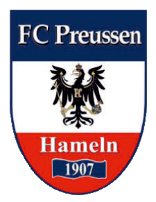 Ich_______________________________________________________________________________Name des Trainers/Betreuersder Mannschaft des:_________________________________________________________________Name des Vereins und der Mannschaftbestätige hiermit, dass alle Spieler, Trainer und Betreuer am:________________________________Datum des Pflicht- oder Freundschaftsspielesauf der Sportanlage des FC Preussen Hameln 07 e.V, Tönebönweg 4, 31789 Hamelnzur Nutzung der Duschen und Kabinen die 3-G-Regel aller Spieler, Trainer und Betreuer einhalten werden.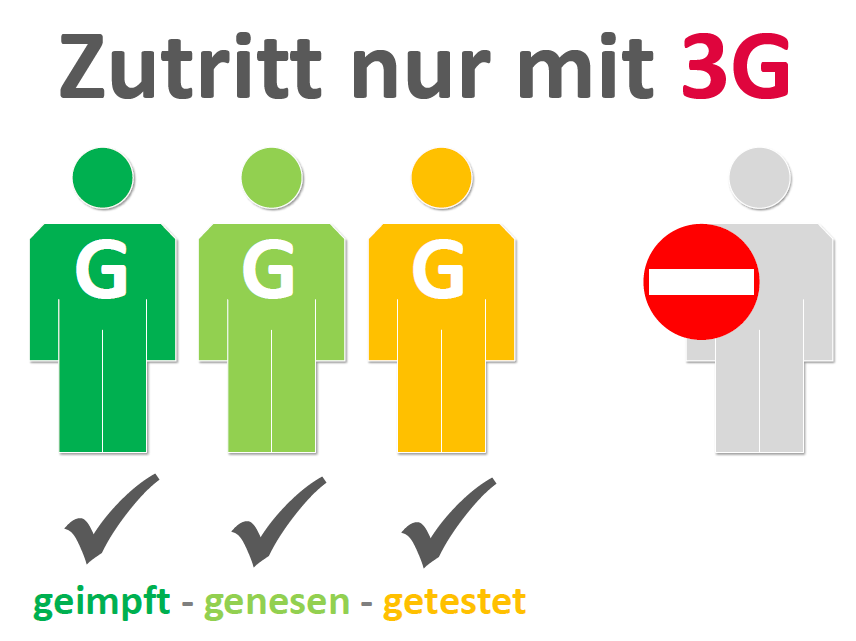 Spieler, Trainer oder Betreuer etc. die NICHT geimpft, NICHT genesen oder NICHT getestet sind werden die Duschen und Kabinen des FC Preussen Hameln 07 e.V. nicht betreten._________________________________________________________________________________Ort, Datum				Unterschrift des o.g. Verantwortlichen